PROGRAMA NACIONAL DE PÓS DOUTORADOTERMO DE COMPROMISSO DE BOLSISTA PNPDDe acordo com os termos estabelecidos nas normas do Programa Nacional de Pós Doutorado - PNPD, da Fundação Coordenação de Aperfeiçoamento de Pessoal de Nível Superior – CAPES, eu (NOME DO BOLSISTA, CPF, RG, ÓRGÃO EXPEDIDOR, ENDEREÇO RESIDENCIAL, CEP, TELEFONES, E-MAILS) comprometo-me a realizar as atividades previstas no plano de trabalho apresentado a CAPES pelo Programa de Pós-Graduação em Química e Biotecnologia da Universidade Federal de Alagoas, bem como acatar as seguintes condições: Dedicar-me integralmente às atividades do projeto; Não acumular o recebimento da bolsa PNPD com qualquer outra modalidade de auxílio ou bolsa de outro programa da CAPES ou de outra agência de fomento pública; Não possuir vínculo empregatício; Não ser aposentado;Encaminhar a CAPES relatórios de atividades referentes ao projeto, de acordo com as normas do Programa.Estou ciente de que a bolsa poderá ser, automaticamente, interrompida caso não seja cumprida quaisquer das condições estabelecidas neste Termo de Compromisso.Estou ciente, também, de que a bolsa recebida em desacordo com as condições fixadas, sem justificativas devidamente aceitas pela CAPES, me obriga a devolver, corrigidos, todos os valores da bolsa a mim creditados, a contar da constatação do descumprimento das condições. Maceió-AL, ____ de _____________ de __________.__________________________Assinatura do Bolsista PNPD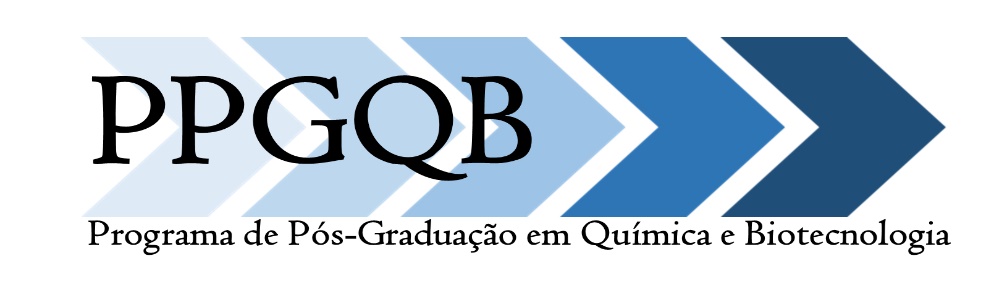 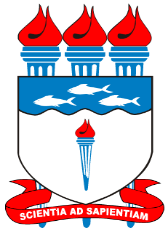 